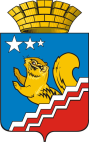 АДМИНИСТРАЦИЯ ВОЛЧАНСКОГО ГОРОДСКОГО ОКРУГАПРОТОКОлЗаседание совета по социально-значимым заболеваниям на территории Волчанского городского округа25.11.2022 г.                                                                                                                       № 410-00 чЗал заседания администрации Волчанского городского округа Председатель: Бородулина Инна Вениаминовна – заместитель главы администрации Волчанского городского округа по социальным вопросам.Секретарь: Кузнецова Наталья Сергеевна – старший инспектор организационного отдела администрации Волчанского городского округаПрисутствовали: Анисимов Сергей Владимирович - директор МАОУ ДО «ДЮШС», Воробьева Анастасия Андреевна – и.о. главного врача ГАУЗ СО Волчанская городская больница,  Горбунова Светлана Михайловна – директор  ГАУСО СО «КЦСОН г.Волчанска», Изосимова Римма Рифкатовна – директор МАУК «Культурно-досуговый центр» ВГО, Косинцев Валерий Вильевич – председатель Общественной палаты ВГО, Напольских Надежда Владимировна – заместитель начальника ТОИОГВ СО Управление социальной политики Министерства социальной политики Свердловской области № 15 по г. Краснотурьинску, Палецких Марина Валерьевна – главный редактор газеты «Волчанские Вести», Рябова Дарья Юрьевна – старший инспектор Отдела образования ВГО, Теняева Елена Гадельзяновна – директор МУП «Волчанский теплоэнергетический комплекс».  О демографических показателях: рождаемость, смертность, заболеваемость за данный период.СЛУШАЛИ:           Воробьеву Анастасию Андреевну: по данным Росстата снижается показатель рождаемости (приложение 1). Зафиксированы случаи рождаемости детей с экстремальным весом.       Прикрепленное население на 01.11.2022 ( по данным ТФОМС) -   8566 чел., в том числе дети, подростки 0-17 лет – 1890 чел.,  трудоспособный возраст – 5069 чел.,  старше трудоспособного – 1607 чел.         Естественная убыль населения за 8 мес 2022 г составила: 51 родившихся -124 умерших= 73чел. (приложение 2).         Рост  общей заболеваемости к уровню прошлого года составил по итогам 10 мес 2022г 11,3 %, первичной  - 11,5 %. В структуре заболеваемости  среди всех возрастных групп преобладают заболевания органов дыхания,  Ковид (приложение 3). По убыли населения в результате болезней можно выделить: первое место занимает смертность от сердечно-сосудистых заболеваний, второе место – онкологические заболевания,  и третье место занимает заболеваемость легких, молочной железы, кишечника, а так же прочие смерти (в результате повешения). Среди главных факторов развития тяжелых болезней отмечается: не правильное питание, стрессы, курение, отказ от обследования и госпитализации.РЕШИЛИ: Информацию принять к сведению.Рекомендовать руководителям организаций, учреждений принять меры по вакцинации сотрудников, работающих в коллективах против инфекционных заболеваний.Срок: постоянно.Мониторинг ВИЧ-ситуации, туберкулеза, в том числе о проведении обследований на ВИЧ-инфекцию, потребителей наркотических средств, лиц, ведущих беспорядочную половую жизнь за IV квартал 2022 года.СЛУШАЛИ:Воробьеву Анастасию Андреевну: Сведения о ВИЧ-инфицированных и по туберкулезу на 01.11.2021г. и на 01.11.2022 года:1) обследовано на ВИЧ-инфекцию – 2021г. - 1250 чел., на 01.11.2022г. – 1381 чел.  2) вновь выявлено больных – 2021г. – 5 чел., на  01.11.2022г. – 15 чел.   3) возрастная группа:4) пол:5) путь передачи: В 2021 г. родилось 2 ребенка от ВИЧ-инфицированной матери. В 2022 году родилось 5 ребенка от ВИЧ-инфицированной матери.6) количество человек, подлежащих получению высокоактивной антивирусной терапии – 81 чел.;7) умерло ВИЧ-инфицированных за 10 месяцев 2021г. – 2 чел. В 2022 году за 10 месяцев умерло 6 ВИЧ-инфицированных. За весь период регистрации на территории Волчанского городского округа умерло ВИЧ-инфицированных 97 чел., в том числе 45 чел. вследствие ВИЧ-инфекции (СПИДа).Прогноз по ВИЧ-инфекции на территории ВГО остается неблагоприятным.Антиретровирусную терапию проводят лицам, у которых IV стадия. Препараты поставляет ГАУЗ СО «Свердловский областной центр профилактики и борьбы со СПИД».В обязательном порядке обследуются – доноры, беременные, женщины при прерывании беременности, контактные по венерическим заболеваниям, стационарные больные, проф.осмотры, призывники. Основная задача скрининга – выявление больных, контактных, дообследование. На сегодняшний день - гонорея – 0 чел.;                                       сифилис – 1 чел. РЕШИЛИ:Информацию  принять к сведению.Рекомендовать руководителям организаций, учреждений продолжать работу по реализации мероприятий направленных на профилактику ВИЧ-инфекции и туберкулеза.Срок: постоянно.3.  О ситуации по туберкулезу на территории Волчанского городского округа за данный период. СЛУШАЛИ: Воробьеву Анастасию Андреевну: пациенты, находящиеся на стационарном лечении проходят ФЛГ 1 раз в 2 года, данный показатель отслеживается лечащими врачами (приложение 4). Проводится метод иммуноферментного анализа (ИФА) на туберкулез, а также используется экспресс-тестирование (высокочувствительные тесты). В 2023 году планируется открытие нового кабинета для работы по выявлению заболеваемости туберкулеза. В настоящее время на 33 койко-место – 14 человек получает лечение. С сотрудниками отделения  регулярно проводятся лекции на тему профилактики распространения туберкулеза, оформлены информационные стенды.РЕШИЛИ:Рекомендовать и.о. главного врача ГАУЗ СО «Волчанская городская больница» (Воробьева Анастасия Андреевна):Обеспечить достижение 100% охвата флюорографического обследования подлежащего населения. Обратить особое внимание на привлечение к обследованию групп клинического и социального риска населения.Срок: до конца декабря.Активизировать работу по проведению туберкулинодиагностики у детского населения Волчанского ГО.Срок: до конца декабря.Организовать систематическое проведение санитарно-просветительной работы с населением, в том числе с привлечением средств массовой информации, в целях повышения информированности его об опасности и последствиях заражения туберкулезом, мерах личной и общественной профилактики этой инфекции.Срок: до конца декабря. Активизировать совместную с медицинскими работниками санитарно- просветительную работу с родителями по вопросу профилактики инфекционных заболеваний, туберкулинодиагностики у детского населения Волчанского ГО, в том числе индивидуально с каждым родителем, отказывающимся от вакцинации и от туберкулинодиагностики своего ребенка.Срок: до конца декабря.При получении информации от ГАУЗ СО «Волчанская ГБ» на детей, родители которых отказываются от проведения туберкулинодиагностики и  посещения фтизиатра, отстранять данных детей от посещения образовательного учреждения.Срок: по факту.4.  Мероприятия по противодействию распространения ВИЧ-инфекции, туберкулеза. В том числе о профилактических мероприятиях по ВИЧ-инфекции, посвященные Дню борьбы со СПИДом.СЛУШАЛИ: Воробьеву Анастасию Андреевну: наиболее распространенные мероприятия по профилактике, проводимые ГАУЗ СО «Волчанская городская больница»:1. Организована «горячая» линия (тел. 8/34383/57292, 8/34383/57141) для ответов на вопросы населения о ситуации с ВИЧ/СПИД, мерах профилактики социально-значимых инфекций.2. Обеспечен доступ к бесплатному тестированию на ВИЧ/СПИД, особенно для групп «риска».3. Проводится бесплатное обследование на ВИЧ-инфекцию и RW лицам, отбывшим уголовное наказание.4. Обеспечено лечение ВИЧ-инфицированным больным.5. Проводится агитационно-разъяснительная работа с выдачей листовок, брошюр, дисков по профилактике ВИЧ-инфекции, в образовательных учреждениях города.6. Организовано распространение листовок, брошюр на тему профилактики ВИЧ-инфекции «Знать, чтобы жить!» среди населения города.Скрининг на ВИЧ – сделано 01.11.2021г. – 1250 чел., на 01.11.2022г. – 1381 чел Скрининг гепатит «В» и «С» сделано на 01.11.2021г. – 154 чел.;   - на 01.11.2022г. – 126 чел. Рябову Дарью Юрьевну:Профилактика туберкулеза.1. Регулярно проводится просветительская работа с родителями и коллективом (беседы, выступления на родительских собраниях, оформление наглядной информации в уголках здоровья, разработка и распространение  буклетов).2. Проводится ежегодная реакция Манту согласно плана 2022г.3. В случае положительной реакции Манту дети направляются к фтизиатру.4.Сотрудники ежегодно проходят периодический медицинский осмотр (флюорографический осмотр обязателен).5. Прием на работу сотрудников с результатами флюорографического обследования.6. Дети и родители участвуют в спортивных соревнованиях «Веселые старты», «Лыжня России», «Зимние забавы».7. К Всемирному Дню здоровья с туберкулезом (24 марта) с детьми проводятся беседы «Как быть здоровым» и оформляются рисунки на данную тему с последующим оформлением выставки, просмотр обучающих мультфильмов о микробактерии туберкулеза с целью донести до детей, что туберкулез – это инфекционное заболевание, вызываемое микробактериями. Профилактика ВИЧ инфекции в рамках дня борьбы со СПИДом.1. 5- 11 классы участвуют  в городском Фестивале «Мир должен быть лучше». 2. Участие в городской акции «Красная ленточка» (9 – 11 классы).3. Ежегодное анкетирование учащихся 9-11 классов по вопросам ВИЧ инфекции и методах профилактики с 28.11.2022г. -  02.12.2022г.4. 40 педагогов приняли участие  в вебинаре  «Профилактика ВИЧ – инфекции в сфере труда». 5. К 01.12.2022г. в ОУ будут оформлены «Уголки здоровья для родителей по вопросам формирования здорового образа жизни и профилактики ВИЧ /СПИД.6. Ежегодно в Волчанском городском округе проводится с ноября по март муниципальный этап областного социально – педагогического проекта «Будь здоров»  для 7-8 классов,  в него входят творческие конкурсы и спортивные состязания.7. Так же ежегодно проводится социально – психологическое тестирование учащихся направленное на профилактику незаконного потребления обучающимися наркотических средств и психотропных веществ  в сентябре приняло участие 324 школьника среди  7-11 классов в группе риска находится 3 человека, в латентной группе  16, 3 класса пройдут обследование в филиале нашей психиатрической больнице.РЕШИЛИ:      Информацию принять к сведению.Рекомендовать и.о. главного врача ГАУЗ СО «Волчанская городская больница» (Воробьева Анастасия Андреевна):завершить охват пробой Манту (туберкулинодиагностику) детей и взрослого населения, с обязательным обследованием детей из социально неблагополучных  семей.Руководителям организаций, предприятий и учреждений провести обучение специалистов по проведению мероприятий по профилактике туберкулеза и ВИЧ-инфекции.Срок: по факту.5.Реализация муниципальной программы «Профилактика социально-значимых заболеваний на территории Волчанского городского округа до 2024 года».СЛУШАЛИ: Ливар А.В.: Против туберкулеза из 57 подлежащих вакцинации привито 40 человек детского
населения (охват 70,2% от плана).В Волчанском ГО первым компонентом против COVID-19 привито 236 человек
взрослого населения из 1025 подлежащих, что составляет 23% от плана. Вторым компонентом привито 258 человек взрослого населения из 1025 подлежащих, что составляет 25,2% от плана. Ревакцинировано двухкомпонентной вакциной 1114 человека старше 18 лет,
однокомпонентной вакциной - 751 человек старше 18 лет. Вакцинация подростков против
COVID-19 не проводилась.Отмечается не достижение запланированных уровней выполнения плана за
истекший период по следующим инфекциям:против гепатита A U -5,1%;против COVID-19 Ul-23%;против COVID-19 U2-25,2%;против пневмококковой инфекции U до 17 лет-37,1 %;против пневмококковой инфекции RU-42,3%.ТуберкулезЗа октябрь 2022г. зарегистрирован 1 случай заболеваемости туберкулезом органов дыхания (показатель заболеваемости составил 11,38 на 100 тыс. нас.), что на уровне с предыдущим периодом, и на 100% выше аналогичного периода прошлого года. Случай заболевания зарегистрирован у работающего мужчины (ВГБ).Укусы животных.Зарегистрирован 1 случай укусов животными (показатель составил 11,38 на 100 тыс. нас.), что в 3 раза ниже предыдущего периода 2022 г. и в 4,88 раза ниже аналогичного периода 2021 г.Пострадавший - учащийся о.у. №26, ребенку назначен курс антирабической вакцинации.ВИЧ инфекция.За октябрь 2022г. выявлено 2 случая лабораторного обнаружения ВИЧ-инфекции среди жителей Волчанского городского округа (показатель составил 22,77 на 100 тыс.), что в 2 раза выше уровня предыдущего периода и на 100% выше аналогичного периода прошлого года.За октябрь 2022г. установлен 1 случай бессимптомного статуса ВИЧ, показатель 11,38 на 100 тыс., что на уровне предыдущего периода и на 100% выше аналогичного периода прошлого года.Реализация Приоритетного национального проекта "Здоровье", в части профилактики ВИЧ-инфекции за октябрь 2022г.:Охват населения скринингом на ВИЧ/СПИД за январь- октябрь 2022г составил 67,4% от запланированного охвата - 1900 граждан, 1281 гражданин обследованы на антитела к ВИЧ-инфекции.154 ВИЧ-инфицированных прошли диспансерное наблюдение, что составило100% от ВИЧ-инфицированных, состоявших на диспансерном наблюдении (154 граждан). Охват ВИЧ-инфицированных диспансерным наблюдением удовлетворительный.Не все ВИЧ- инфицированные, прошедшие диспансерное наблюдение, были обследованы на туберкулез. Обследованы на туберкулез 64 ВИЧ-инфицированных из лиц, прошедших диспансерное обследование, что составило 46,7%.Не все ВИЧ-инфицированные лица, нуждающиеся в антиретровирусной терапии, получают ее. За январь - октябрь 2022 г. - 79 человек получают антиретровирусную терапию, что составило 51,2%.5 пар мать - ребенок получили полную трехэтапную химиопрофилактику (вовремя беременности, в родах и новорожденному), включая антиретровируснуютерапию женщине во время беременности, что составило 100% от подлежащих (5 ВИЧ-инфицированных беременных женщин завершили беременность родами в течении года).В эпидемический процесс ВИЧ-инфекции вовлечены все социальные и возрастные группы населения. Наибольшая доля ВИЧ-инфицированных приходится на лиц молодого, трудоспособного возраста.Прогноз по ВИЧ-инфекции на территории Волчанского городского округа остается неблагоприятным.Covid-19.В октябре 2022 года на территории городского округа зарегистрировано 67 случаев новой коронавирусной инфекции среди населения (показатель 732,7 на 100 тыс. населения), что на 91% ниже уровня предыдущего месяца, но в 2,21 раза выше аналогичного периода 2021 года. Из всех подтвержденных случаев 2 случая - пневмония Covid 19, 63 случая - ОРВИ Covid 19, 2 случая - Covid 19 бессимптомный.Ситуация по новой коронавирусной инфекции на территории городского округа расценивается как неспокойная.За октябрь 2022 года не зарегистрировано случаев заболевания сальмонеллезом, гепатитами, острыми кишечными инфекциями, инфекцией, передающейся половым путем, внутрибольничными инфекциями, цитомегаловирусной инфекцией, клещевыми инфекциями, чесоткой, инфекционным мононуклеозом, менингококковой инфекцией, скарлатиной, педикулезом, корью, дифтерией, коклюшем, эпидемическим паротитом.Воробъева А.А.: по данным на 01.11.2022 г. вакцинирование выполнено против гепатита А, ветряной оспы, что составило 70-75 %,  по пробам Манту план выполнен. По Национальному календарю профилактических прививок выполнено на 54 %. Наблюдается высокий процент привитых беременных женщин.Горбунова С.М.: в рамках профилактики и предупреждения социально-значимых заболеваний в 4 квартале 2022 года были проведены следующие мероприятия:Лекции в рамках Единого дня профилактики с привлечением специалистов Комплексного центра в образовательных учреждениях города на тему – «Знать, чтобы жить», «Здоровые привычки», «Профилактика подросткового алкоголизма»;Лекции в ГАПОУ СО «Карпинский машиностроительный техникум» на тему – «Детский телефон доверия», «Наркотики и ВИЧ»;Ежемесячно ведется работа по информированию населения о профилактике социально-значимых заболеваний (листовки, памятки, брошюры, предоставленные областным центром ВИЧ):В рамках Всемирного дня трезвости и борьбы с алкоголизмом был проведен конкурс детского рисунка «Вредные привычки»;В течении 4 квартала 2022 года было проучено 7 сотрудников по профилактике ВИЧ.РЕШИЛИ:1.         Информацию  принять к сведению.Рекомендовать и.о. главного врача ГАУЗ СО «Волчанская городская больница» (Воробьева Анастасия Андреевна): запросить информационный материал по гигиеническому воспитанию населению и формированию здорового образа жизни (брошюры, памятки, пособия) в ГАУЗ СО Свердловский областной центр профилактики и борьбы со СПИД.Срок: по факту.Руководителям организаций, учреждений включить вопросы профилактики ВИЧ-инфекции в инструктаж по охране труда (первичный, периодический).Срок: по факту.3.1.     Работать по плану региональных тематических  мероприятий по профилактике заболеваний и поддержке здорового образа жизни.Срок: постоянно.6.Реализация муниципальной программы «Укрепление общественного здоровья в Волчанском городском округе до 2024 года»СЛУШАЛИ: Бородулину Инну Вениаминовну: начинаем работать по новой программе «Укрепление общественного здоровья в Волчанском городском округе до 2024 года».  Цель программы, это улучшение здоровья населения, качества жизни граждан, формирование культуры общественного здоровья, ответственного отношения к здоровью. Доминирующими факторами риска, влияющими на возникновение заболевания, являются: гиподинамия, нерациональное питание, психическое перенапряжение, стрессы, вредные привычки, избыточная масса тела.Повысить уровень здоровья живущего и будущих поколений населения возможно через формирование политики, ориентированной на укрепление здоровья населения и оздоровление окружающей среды, через формирование ответственного отношения людей к своему здоровью и здоровью окружающих. Задачами муниципальной программы являются:- формирование системы мотивации граждан к ведению здорового образа жизни, включая здоровое питание и отказ от вредных привычек;- разработка и внедрение корпоративных программ укрепления здоровья;- вовлечение граждан в мероприятия по укреплению общественного здоровья.Целевыми показателями реализации программы являются увеличение доли населения, систематически занимающегося физической культурой и спортом и увеличение охвата населения диспансеризацией.РЕШИЛИ:Информацию  принять к сведению.Рекомендовать руководителям организаций, учреждений, организовать проведение тематических встреч с населением по проблемам, связанным с ведением здорового образа жизни, включая рациональное питание, адекватную двигательную активность, отказ от вредных привычек (потребление алкоголя и табака), развитие стрессоустойчивости.Срок: по факту.Рекомендовать начальнику Отдела образования Волчанского городского округа (Адельфинская Ольга Валерьевна), председателю Общественной палаты Волчанского городского округа (Косинцев Валерий Вильевич), директору МАУК «КДЦ» Волчанского городского округа (Изосимова Римма Рифкатовна): проводить анкетирование в целях выявления  масштабов потребления табака среди населения.Срок: до конца декабря 2022 г.Рекомендовать начальнику Отдела образования Волчанского городского округа (Адельфинская Ольга Валерьевна): Рабочей группе провести рейд в вечернее время суток с целью обнаружения употребления электронных сигарет учащимися.Срок: до конца декабря 2022 г.Рекомендовать и.о. главного врача ГАУЗ СО «Волчанская городская больница» (Воробьева Анастасия Андреевна): активизировать организацию онкоскринингов среди граждан старше 45 лет на выявление онкологических заболеваний.Срок: постоянно.7.О проведении конкурса на лучшую организацию физкультурно-оздоровительной и спортивной работы в учреждениях и предприятиях Волчанского городского округа в 2022 году.СЛУШАЛИ: Анисимова Сергея Владимировича, сотрудники МАОУ ДО «ДЮШС», ежегодно проходят периодические медицинские осмотры. Согласно  Постановления от 10.10.2022 года № 408 «Об утверждении Положения о конкурсе на лучшую организацию физкультурно-оздоровительной и спортивной работы в учреждениях и предприятиях Волчанского городского округа в 2022 году» проводится конкурс на определение лучшего спортивного коллектива. Участие принимают 4 группы коллективов. В первую группу входят коллективы, из учреждений с численностью работающих от 10-50 человек; во вторую группу, с численностью работающего персонала от 51-100 человек, в третью группу, от 101 человека и более, четвертая группа – это некоммерческие организации. Места определяются по наибольшей сумме очков набранной за:участие трудового коллектива в муниципальных физкультурно-массовых и спортивных мероприятиях;посещения спортивных, физкультурных и оздоровительных секций;проведение физкультурно-оздоровительных и спортивных мероприятий самим учреждением;участие в тестировании ВФСК «ГТО»;участие в «походе выходного дня»;участие в межмуниципальных, окружных, региональных соревнований;участие руководителя. Начисляются дополнительные баллы.РЕШИЛИ:Информацию  принять к сведению.Рекомендовать руководителям организаций, учреждений, принять участие в конкурсе на лучшую организацию физкультурно-оздоровительной и спортивной работы.Срок: по факту.Организация и проведение с привлечением специалистов цикла лекций для молодежи, учащихся школ, родителей о мерах по профилактике ВИЧ-инфицирования, парентеральных вирусных гепатитов, ИППП, наркомании.	СЛУШАЛИ: Бородулину Инну Вениаминовну: проводится II областной конкурс «Доброволец в сфере охраны здоровья населения в Свердловской области – 2022». Целью конкурса является выявление и поддержка лучших добровольческих (волонтерских) практик в сфере охраны здоровья населения в Свердловской области.РЕШИЛИ:Информацию  принять к сведению. Срок: по факту.О планировании на 2023 год.СЛУШАЛИ: Бородулину Инну Вениаминовну: нужно продолжать работать по реализации муниципальных программ «Профилактика социально-значимых заболеваний на территории Волчанского городского округа до 2024 года» и «Укрепление общественного здоровья в Волчанском городском округе до 2024 года». РЕШИЛИ:Информацию  принять к сведению.Признать работу совета по социально-значимым заболеваниям на территории Волчанского городского округа удовлетворительной.Рекомендовать утвердить план работы совета по социально-значимым заболеваниям в Волчанском городском округе на 2023 год, разместить план на сайте Волчанского городского округа в сети Интернет.Срок: по факту.Разное.СЛУШАЛИ: Ливара А.В. начальника Территориального отдела Управления Роспотребнадзора по Свердловской области в городе Североуральск, городе Ивдель, городе Краснотурьинск, городе Карпинск:На территории Волчанского городского округа, по данным персонифицированного учета инфекционной заболеваемости за 10 месяцев 2022 года зарегистрировано 22 случая укусов людей животными (показатель 250,4 на 100 тысяч населения), что на 15% выше уровня аналогичного периода прошлого года, на уровне среднемноголетнего уровня и на 42% выше среднеобластного уровня (по СО - 176,3 на 100 тыс. населения). При этом укусы дикими животными не регистрировались. В возрастной структуре 40,9% составили дети до 17 лет (9 человек).При анализе информации, полученной из Министерства здравоохранения Свердловской области об охвате антирабическим лечением пострадавших лиц в разрезе межмуниципальных центров за 9 месяцев 2022г. из общего числа обратившихся за антирабической помощью не получили полный курс лечения в связи с отсутствием антирабических препаратов:13 человек со 2 категорией повреждений по причине отсутствия КОКАВ в медицинских организациях, из них:2 чел. - ГАУЗ СО «Талицкая ЦРБ»;4 чел. - ГАУЗ СО «Нижнесергинская ЦРБ»;4 чел. - ГБУЗ СО «ЦГБ № 2»;3 чел. - ГАУЗ СО «Туринская ЦРБ им. О.Д. Зубова».98 человек с 3 категорией повреждений (3 чел. - отсутствие КОКАВ, 95 чел. - отсутствие антирабического иммуноглобулина (далее -АИГ), из них: -  3 чел - отсутствие КОКАВ в ГБУЗ СО "ЦГБ № 2",26 чел. - отсутствие антирабического иммуноглобулина (далее -АИГ) в ГАУЗ СО «Верхнепышминская ЦГБ»;17 чел. - отсутствие АИГ в ГАУЗ СО «Режевская ЦРБ»;6 чел.- отсутствие АИГ в ГАУЗ СО «Ирбитская ЦГБ»;26 чел.- отсутствие АИГ ГАУЗ СО «Североуральская ЦГБ»20 чел. - отсутствие АИГ ГАУЗ СО «ГБ г. Каменск-Уральский».РЕШИЛИ:Информацию  принять к сведению.Барабановой Натальи Владимировне, исполняющего обязанности директора МКУ «Управление городского хозяйства» заключить договор на оказание услуг по осуществлению деятельности по обращению с животными без владельцев на территории Волчанского городского округа.Рекомендовать и.о. главного врача ГАУЗ СО «Волчанская городская больница» (Воробьева Анастасия Андреевна): разработать информационный материал по профилактике бешенства для населения (памятки, плакаты, листовки и т.д.).Срок: по факту.Председатель                          				      		             И.В. БородулинаСекретарь                                                                                        	                      Н.С. КузнецоваПриложение 1Демографические показатели (рождаемость, смертность, заболеваемость)  за 10 месяцев 2022 г.Динамика численности населения муниципального образования       По данным РосстатаПриложение 2Динамика основных медико-демографических показателейПриложение 3Заболеваемость населения (на 1000 населения)Приложение 4Показатели по туберкулезу за 10 мес.2021г. и на 01.11.2022г. Приложение 5Первичная заболеваемость социально значимыми болезнямина 01.11.2021 годана 01.11.2022г.- от 0 до 7 лет – 0 чел.;- от 0 до 7 лет – 1 чел.;- от 11 до 17 лет – 0 чел.- от 11 до 17 лет – 0 чел., - от 18 до 29 лет – 0 чел.;- от 18 до 29 лет – 2 чел.;- 30 – 39 лет – 3 чел.;- 30 – 39 лет – 6 чел.;- 40 – 49 лет – 2 чел.;- 40 – 49 лет – 3 чел.;- более 50-ти лет – 0 чел.- более 50-ти лет – 3 чел.на 01.11.2021 годана 01.11.2022г.- мужчины  - 2 чел.;- мужчины  - 6 чел.;- женщины – 3 чел. - женщины – 9 чел. на 01.11.2021 годана 01.11.2022г.- наркотический – 0 чел.;- наркотический – 0 чел.;- половой – 5 чел.;- половой – 14 чел.;- вертикальный (от матери плоду) – 0 чел.- вертикальный (от матери плоду) – 0 чел.- перинатальный – 1 чел.Контингенты населения201720172018201820192019202020202021202120222022Контингенты населенияв тыс.в %в тыс.в %в тыс.в %в тыс.в %в тыс.в %в тыс.в %Численность населения, в т.ч.9,6061009,3041008,8021008,7671008,6961008571100дети 0-14 лет1,82118,91,78019,11,69619,21,68519,21,66719,2160518,7подростки 15-17 лет3213,33073,30,2833,20,2933,30,3003,43023,5взрослые7,46477,77,21777,66,82377,56,78977,46,72977,4666477,8ПоказательЕдиницы измерения2019201920202020202120218 мес 20228 мес 2022Рождаемость кол-во человек/ на 1000 населения849,3839,4748,5515,6Общая смертность кол-во человек/ на 1000 населения12314,5416218,518421,1612414,5сердечно-сосудистых заболеваний кол-во человек/ на 100 000 населения47533,9754615,056643,944в.т.ч. от инфаркта миокардакол-во человек/ на 100 000 населения890,88779,8334,57от ОНМКкол-во человек/ на 100 000 населения445,44779,8780,57онкологических заболеванийкол-во человек/ на 100 000 населения14181,7719216,721241,525внешние причиныкол-во человек/ на 100 000 населения15170,4113148,213149,56в.т.ч. ДТПкол-во человек/ на 100 000 населения--111,4000отравленийкол-во человек/ на 100 000 населения445,44222,8111,50Смертность в трудоспособном возрасте в т. ч. от причин:кол-во человек/ на 100 000 трудо-го населения45985,3233762,632718,624532,0сердечно-сосудистых заболеваний кол-во человек/ на 100 000 трудо-го населения14306,5411254,211247,03в т.ч. инфаркт миокардакол-во человек/ на 100 000 трудо-го населения487,58246,2000ОНМКкол-во человек/ на 100 000 трудо-го населения365,68369,3489,81онкологические заболеваниякол-во человек/ на 100 000 трудо-го населения365,68246,2244,95внешние причины кол-во человек/ на 100 000 трудо-го населения11240,856138,76134,74в т.ч. ДТПкол-во человек/ на 100 000 трудо-го населения------0отравлениякол-во человек/ на 100 000 трудо-го населения365,68123,1000заболевания органов дыханиякол-во человек/ на 100 000 трудо-го населения--1138,7244,91Материнская смертность кол-во человек/ на 100 тыс. родившихся живыми-------Перинатальная смертность (от 28 нед. беременности до 7 суток) кол-во человек/ на 1000 родившихся живыми и мертвыми----11-Детская смертность:кол-во человек/ на 100 тыс. детей соответствующего возраста2150,61 002019(на 1000 населения)2020(на 1000 населения)2021    (на 1000 населения)2021 (случаев)2022 10 мес   на 1000 населения2022 10 мес случаевОбщая заболеваемость всего населения, в т. ч.: 1924,12168,82058,317899 2335,516681детей 0-14 лет2154,621452490,141513448подростков 15-17 лет1501,722152333,3700529взрослых1612,721721939,11304812704Первичная заболеваемость всего населения, в т. ч.: 901,3802,41032,089741151,18222детей 0-14 лет1511,318692167,936142783подростков 15-17 лет906,511801763,3529391взрослых574,6521717,948315048№ п/ппоказателиединица измерения     2021 годНа01.11.2022 год1.Население общеечеловек890787231.1Детичеловек170416471.2Подросткичеловек3033002.Вновь выявленные  всего (ф.8)абсолютное число362.Вновь выявленные  всего (ф.8)на 100 тыс.нас.33,368,82.1.Вновь выявленные  дети 0-14 летабсолютное число-2.1.Вновь выявленные  дети 0-14 летна 100 тыс.нас.-2.2.Вновь выявленные  подростки 15-17 летабсолютное число--2.2.Вновь выявленные  подростки 15-17 летна 100 тыс.нас.3.Вновь выявленные БК+абсолютное число143.Вновь выявленные БК+% от в/выявл.33,366,64.Вновь выявленные CV+абсолютное число224.Вновь выявленные CV+% от в/выявл.66,633,35.Выявлено при профосмотреабсолютное число145.Выявлено при профосмотре% от в/выявл.33,366,66.Смертность от туберкулезаабсолютное число2-6.Смертность от туберкулезана 100 тыс.нас.22,26.1.в т. ч. до года наблюденияабсолютное число-6.2.при вскрытииабсолютное число17.Умершие от других причинабсолютное число348.Взято на учет с сочетанной патологией туб.+ВИЧабсолютное число148.1.в т.ч. в/выявленные текущего годаабсолютное число49.Всего состоит на учете с сочетанной патологиейабсолютное число91110.Распространенность (I-II группа учета)абсолютное число191511.III группа учетаабсолютное число111212.Клиническое излечение (перевод в III группу учета)абсолютное число3313.Прооперированоабсолютное число113.1.В т.ч. в/выявленные текущего годаабсолютное число-114.Переведено в ОЛСабсолютное число1115.Выявлено МЛУ в текущем годуабсолютное число3215.1.В т.ч. у в/выявленных текущего годаабсолютное число1216.Всего состоит с МЛУ на учетеабсолютное число10617.Сделано флюорографий с проф.цельюабсолютное число5015491717.1.В т.ч. подросткам 15-17 летабсолютное число14915018.Сделано рентгенографий с проф.цельюабсолютное число9226719.Сделано туберкулинодиагностики детям 0-14 летабсолютное число1440137820.Санаторно-курортное лечение(пролечено)абсолютное число20.1.В т.ч. в/выявленные текущего годаабсолютное число--Заболеваемость на 100 тыс. населения2019(на 100тыс населения)2020(на 100тыс населения)2021(на 100тыс населения) 2021 (случаев) 2022 10 месТуберкулез101,745,634,5 3По данным Поповой З.Ф.Новообразования345479,1620,95441Психические расстройства---нет данныхнет данныхНаркологические заболевания---нет данныхнет данныхСифилис----по данным Журба И.Н.ВИЧ/СПИД129,0228,1103,59по данным Журба И.Н.Гепатиты В и С-34,2--по данным Журба И.Н.Болезни, характеризующиеся повышенным кровяным давлением1064,4216,7459,94063Сахарный диабет322,5216,7344,93019